О разработке проекта генерального плана муниципального образования  «Малолызинское сельское поселение» Балтасинского муниципального района Республики Татарстан В целях урегулирования вопросов устойчивого развития территории Малолызинского сельского поселения Балтасинского муниципального района Республики Татарстан, руководствуясь Градостроительным кодексом Российской Федерации, Федеральным законом от 06 октября 2003 года № 131-ФЗ «Об общих принципах организации местного самоуправления в Российской Федерации», Уставом муниципального образования «Малолызинское сельское поселение» Балтасинского муниципального района Республики Татарстан, исполнительный комитет  Малолызинского сельского поселения постановляет:        1. Приступить к разработке проекта генерального плана муниципального образования  «Малолызинское сельское поселение» Балтасинского муниципального района Республики Татарстан.       2. Обнародовать настоящее постановление путем размещения на официальном сайте Балтасинского муниципального района baltasi.tatar.ru.       3. Контроль за исполнением настоящего постановления оставляю за собой.Глава Малолызинского сельского поселения                                  С.А.МухинИСПОЛНИТЕЛЬНЫЙ КОМИТЕТМАЛОЛЫЗИНСКОГО СЕЛЬСКОГОПОСЕЛЕНИЯ БАЛТАСИНСКИЙ МУНИЦИПАЛЬНЫЙ РАЙОН РЕСПУБЛИКА ТАТАРСТАНИСПОЛНИТЕЛЬНЫЙ КОМИТЕТМАЛОЛЫЗИНСКОГО СЕЛЬСКОГОПОСЕЛЕНИЯ БАЛТАСИНСКИЙ МУНИЦИПАЛЬНЫЙ РАЙОН РЕСПУБЛИКА ТАТАРСТАН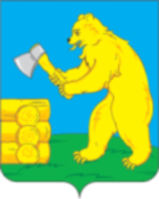 ТАТАРСТАН  РЕСПУБЛИКАСЫБАЛТАЧ МУНИЦИПАЛЬ РАЙОНЫКЕЧЕ ЛЫЗИ АВЫЛҖИРЛЕГЕ БАШКАРМА КОМИТЕТЫТАТАРСТАН  РЕСПУБЛИКАСЫБАЛТАЧ МУНИЦИПАЛЬ РАЙОНЫКЕЧЕ ЛЫЗИ АВЫЛҖИРЛЕГЕ БАШКАРМА КОМИТЕТЫул. Центральная, д. 2, с. Малые Лызи, 422259ул. Центральная, д. 2, с. Малые Лызи, 422259   Центральная ур., 2 нчы йорт, Кече Лызи авылы., 422259   Центральная ур., 2 нчы йорт, Кече Лызи авылы., 422259Тел.: (84368) 2-71-59, факс: (84368) 2-71-59. E-mail: Mlz.Blt@tatar.ru, www.baltasi.tatarstan.ruТел.: (84368) 2-71-59, факс: (84368) 2-71-59. E-mail: Mlz.Blt@tatar.ru, www.baltasi.tatarstan.ruТел.: (84368) 2-71-59, факс: (84368) 2-71-59. E-mail: Mlz.Blt@tatar.ru, www.baltasi.tatarstan.ruТел.: (84368) 2-71-59, факс: (84368) 2-71-59. E-mail: Mlz.Blt@tatar.ru, www.baltasi.tatarstan.ruТел.: (84368) 2-71-59, факс: (84368) 2-71-59. E-mail: Mlz.Blt@tatar.ru, www.baltasi.tatarstan.ruТел.: (84368) 2-71-59, факс: (84368) 2-71-59. E-mail: Mlz.Blt@tatar.ru, www.baltasi.tatarstan.ruПОСТАНОВЛЕНИЕПОСТАНОВЛЕНИЕКАРАРКАРАР28 мая 2018 г.28 мая 2018 г.№ 5№ 5